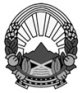 Република Северна МакедонијаRepublika e Maqedonisë së VeriutСУДСКИ СОВЕТ НА РЕПУБЛИКА СЕВЕРНА МАКЕДОНИЈАKËSHILLI GJYQËSOR I REPUBLIKËS SË MAQEDONISË SË VERIUTСудскиот совет на Република Северна Македонија,  врз основа на член 47 став 5 од Законот за судовите   („Службен весник на РМ“ бр.58/06, 35/08, 150/10,  83/18,   и  198/18  и  „Службен весник на РСМ“ бр.96/19), објавуваО  Г Л А С -  за избор на претседател на Основен суд ДебарКандидатите за избор на претседател на суд треба да ги исполнуваат условите предвидени во член 45 и член 47 од Законот за судовите („Службен  весник на РМ“ бр.58/06, 35/08, 150/10, 83/18 и  198/18  и „Службен весник на РСМ“ бр.96/2019).Заинтересираните кандидати пријавата заедно со потребната документација  во оригинал или заверена фотокопија на нотар да ги достават до Судскиот совет на Република Северна Македонија, ул. Македонија бр. 5, Скопје, во рок од 15 дена од денот на објавувањето во Службен весник на РСМ. Образецот за пријава може да се подигне во електронска форма на WEB страната на Судскиот совет на Република Северна Mакедонија на следната адреса: http://sud.mk/wps/portal/ssrm/sud/izvestai/ostanati-dokumenti.Некомплетните документи нема да се разгледуваат. Кандидатите кои ги исполнуваат условите полагаат психолошки тест и тест за интегритет согласно член 16 од Законот за изменување и дополнување на Законот за судовите ((„Службен  весник на РМ“ бр.150/2010). Од страна на Судскиот совет на РСМ ќе бидат спроведени психолошкиот тест и тестот за интегритет за кандидатите кои ги немаат положено тестовите, како и проверка на знаење на практична работа со компјутери. По однос на термините за полагање на тестовите и проверка на знаење на практична работа со компјутери, кандидатите ќе бидат дополнително известени од страна на Судскиот совет на Република Северна Македонија. Трошоците за полагање на психолошкиoт тест и тестот за интегритет паѓаат на товар на кандидатите.						             СУДСКИ СОВЕТ НА         Бр.09-598/2	                          РЕПУБЛИКА СЕВЕРНА МАКЕДОНИЈА13  април  2021 година                                      Претседател,              Скопје                                                     Киро ЗдравевУл. “Македонија“бр.5, 1000 Скопје | тел.02/3218 130 факс.02/3218 131 | contact@ssrm.mkRr. ”Makedonija” nr.5, 1000 Shkup  |  tel.02/3218  130 faksi.02/3218 131 | contact@ssrm.mk